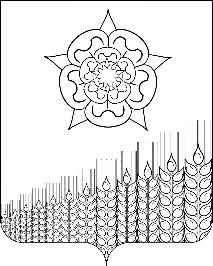 АДМИНИСТРАЦИЯ КРАСНОСЕЛЬСКОГО СЕЛЬСКОГО  ПОСЕЛЕНИЯ
КУЩЕВСКОГО РАЙОНАПОСТАНОВЛЕНИЕ                      от  23.09.2020г.                                                    №123                                                        село КрасноеОб утверждении Порядка предоставления субсидий юридическим лицам (за исключением субсидий муниципальным учреждениям), индивидуальным предпринимателям, а также физическим лицам - производителям товаров, работ, услуг из бюджета Красносельского сельского поселения Кущевского районаВ соответствии с пунктом 3 статьи 78 Бюджетного кодекса Российской Федерации, постановлением Правительства Российской Федерации от 06 сентября 2016 года № 887 «Об общих требованиях к нормативным правовым актам, муниципальным правовым актам, регулирующим предоставление субсидий юридическим лицам (за исключением субсидий государственным (муниципальным) учреждениям), индивидуальным предпринимателям, а также физическим лицам - производителям товаров, работ, услуг», руководствуясь Уставом Красносельского сельского поселения Кущевского района, п о с т а н о в л я ю:1. Утвердить Порядок предоставления субсидий юридическим лицам (за исключением субсидий муниципальным учреждениям), индивидуальным предпринимателям, а также физическим лицам - производителям товаров, работ, услуг из бюджета Красносельского сельского поселения Кущевского района, согласно приложению № 1 к настоящему постановлению.2. Главному специалисту администрации Красносельского сельского поселения Кущевского района (Шимон) обнародовать настоящее постановление в специально установленных местах для обнародования и разместить на официальном сайте администрации Красносельского сельского поселения в информационно-телекоммуникационной сети «Интернет».3. Контроль за выполнением настоящего постановления оставляю за собой.4. Настоящее постановление вступает в силу со дня его обнародования.Глава Красносельского сельского поселения Кущевского района                                                  Л.Э.Чередниченко   ПРИЛОЖЕНИЕ    УТВЕРЖДЕНОпостановлением администрации                                                         Красносельского сельского поселения                                                                          Кущевского районаот 23.09.2020 г. №123ПОРЯДОКпредоставления субсидий юридическим лицам (за исключением субсидий муниципальным учреждениям), индивидуальным предпринимателям, а также физическим лицам - производителям товаров, работ, услуг из бюджета Красносельского сельского поселения Кущевского района1.1. Настоящий Порядок предоставления субсидий юридическим лицам (за исключением субсидий муниципальным учреждениям), индивидуальным предпринимателям, а также физическим лицам - производителям товаров, работ, услуг из бюджета Красносельского сельского поселения Кущевского района (далее – Порядок) разработан в соответствии с Бюджетным кодексом Российской Федерации, постановлением Правительства Российской Федерации от 06 сентября 2016 года № 887 «Об общих требованиях к нормативным правовым актам, муниципальным правовым актам, регулирующим предоставление субсидий юридическим лицам (за исключением субсидий государственным (муниципальным) учреждениям), индивидуальным предпринимателям, а также физическим лицам - производителям товаров, работ, услуг», Уставом Красносельского сельского поселения Кущевского района.1.2. Настоящий Порядок устанавливает порядок предоставления субсидий юридическим лицам (за исключением субсидий муниципальным учреждениям), индивидуальным предпринимателям, а также физическим лицам - производителям товаров, работ, услуг в целях возмещения недополученных доходов и (или) финансового обеспечения (возмещения) затрат в связи с производством (реализацией) товаров (за исключением подакцизных товаров, кроме автомобилей легковых и мотоциклов, алкогольной продукции, предназначенной для экспортных поставок, винограда, винодельческой продукции, произведенной из указанного винограда: вин, игристых вин (шампанских), ликерных вин с защищенным географическим указанием, с защищенным наименованием места происхождения (специальных вин), виноматериалов, если иное не предусмотрено нормативными правовыми актами Правительства Российской Федерации), выполнением работ, оказанием услуг.Субсидии, предусмотренные настоящим Порядком, могут предоставляться юридическим лицам, являющимся хозяйственными обществами, в том числе для реализации ими функций, установленных федеральными законами и (или) нормативными правовыми актами Правительства Российской Федерации, в виде вкладов в имущество таких юридических лиц, не увеличивающих их уставные (складочные) капиталы, в соответствии с законодательством Российской Федерации.Предоставление субсидий осуществляется на безвозмездной и безвозвратной основе.1.3. Настоящий Порядок определяет категории и (или) критерии отбора юридических лиц (за исключением муниципальных учреждений), индивидуальных предпринимателей, физических лиц - производителей товаров, работ, услуг, имеющих право на получение субсидий, цели, условия и порядок предоставления субсидий, требования к отчетности, требования об осуществлении контроля за соблюдением условий, целей и порядка предоставления субсидий их получателям и ответственности за их нарушение.1.4. Субсидии из местного бюджета предоставляются в случаях и порядке, предусмотренных решением Совета Красносельского сельского поселения Кущевского района о местном бюджете (далее – бюджет поселения) на очередной финансовый год, определяющим получателей субсидии по приоритетным направлениям деятельности. 2. Критерии отбора получателей субсидий, имеющих правона получение субсидий2.1. Критериями отбора получателей субсидий, имеющих право на получение субсидий из бюджета поселения, являются: 1) осуществление деятельности на территории Красносельского сельского поселения Кущевского района;2) соответствие сферы деятельности получателей субсидий видам деятельности, определенным решением о бюджете поселения на очередной финансовый год;3) актуальность и социальная значимость производства товаров, выполнения работ, оказания услуг;4) отсутствие неисполненной обязанности по уплате налогов, сборов, страховых взносов, пеней, штрафов, процентов, подлежащих уплате в соответствии с законодательством Российской Федерации о налогах и сборах;5) отсутствие просроченной задолженность по возврату в бюджет бюджетной системы Российской Федерации, из которого планируется предоставление субсидии в соответствии с правовым актом, субсидий, бюджетных инвестиций, предоставленных в том числе в соответствии с иными правовыми актами, и иная просроченная задолженность перед бюджетом бюджетной системы Российской Федерации, из которого планируется предоставление субсидии в соответствии с правовым актом;6) получатели субсидий - юридические лица не должны находиться в процессе реорганизации, ликвидации, в отношении их не введена процедура банкротства, деятельность получателя субсидии не приостановлена в порядке, предусмотренном законодательством Российской Федерации, а получатели субсидий - индивидуальные предприниматели не должны прекратить деятельность в качестве индивидуального предпринимателя;7) получатели субсидий не должны являться иностранными юридическими лицами, а также российскими юридическими лицами, в уставном (складочном) капитале которых доля участия иностранных юридических лиц, местом регистрации которых является государство или территория, включенные в утверждаемый Министерством финансов Российской Федерации перечень государств и территорий, предоставляющих льготный налоговый режим налогообложения и (или) не предусматривающих раскрытия и предоставления информации при проведении финансовых операций (офшорные зоны) в отношении таких юридических лиц, в совокупности превышает 50 процентов;8) получатели субсидий не должны получать средства из бюджета бюджетной системы Российской Федерации, из которого планируется предоставление субсидии в соответствии с правовым актом, на основании иных нормативных правовых актов или муниципальных правовых актов на цели, указанные в подпункте 3.1 пункта 3 настоящего Порядка. 3. Цели, условия и порядок предоставления субсидий 3.1. Целью предоставления субсидий, согласно настоящему Порядку является возмещение недополученных доходов и (или) финансовое обеспечение (возмещение) затрат в связи с производством (реализацией) товаров (за исключением подакцизных товаров, кроме автомобилей легковых и мотоциклов, алкогольной продукции, предназначенной для экспортных поставок, винограда, винодельческой продукции, произведенной из указанного винограда: вин, игристых вин (шампанских), ликерных вин с защищенным географическим указанием, с защищенным наименованием места происхождения (специальных вин), виноматериалов, если иное не предусмотрено нормативными правовыми актами Правительства Российской Федерации), выполнением работ, оказанием услуг категориям получателей субсидий по приоритетным направлениям деятельности, определенным решением о бюджете поселения на очередной финансовый год. 3.2. Предоставление субсидий осуществляется за счет средств, предусмотренных на эти цели в бюджете поселения.3.3. Главным распорядителем бюджетных средств Красносельского сельского поселения Кущевского района по предоставлению субсидий юридическим лицам (за исключением субсидий муниципальным учреждениям), индивидуальным предпринимателям, физическим лицам - производителям товаров, работ, услуг является администрация Красносельского сельского поселения Кущевского района (далее - Главный распорядитель бюджетных средств), до которой в соответствии с бюджетным законодательством Российской Федерации доведены в установленном порядке лимиты бюджетных обязательств на предоставление субсидий на соответствующий финансовый год.3.4. Расчет планового объема субсидий на соответствующий финансовый год осуществляется Главным распорядителем бюджетных средств, исходя из предполагаемых задач и мероприятий. Утверждение и изменение размера годовой суммы бюджетных ассигнований по предоставлению субсидий осуществляется в соответствии с Бюджетным кодексом Российской Федерации и бюджетной классификацией.3.5. Субсидии предоставляются на основе результатов отбора в соответствии со сводной бюджетной росписью, в пределах бюджетных ассигнований и установленных лимитов бюджетных обязательств на очередной финансовый год.3.6. Отбор получателей субсидий осуществляется Главным распорядителем бюджетных средств в соответствии с критериями отбора, установленными настоящим Порядком. Для проведения отбора получателей субсидии на основании постановления администрации Красносельского сельского поселения Кущевского района образуется комиссия из числа компетентных специалистов.3.7. Для проведения отбора получателей субсидии постановлением администрации Красносельского сельского поселения Кущевского района объявляется прием заявлений. 3.7.1. Извещение о проведении конкурса (далее - извещение) опубликовывается в районной газете «Вперед» и размещается на официальном сайте администрации Красносельского сельского поселения Кущевского района в информационно-телекоммуникационной сети «Интернет» (далее - официальный сайт) не позднее чем за 30 дней до даты окончания срока приема заявлений.3.7.2. Извещение должно содержать следующую информацию:- категории юридических лиц и индивидуальных предпринимателей, физических лиц - производителей товаров, работ, услуг, имеющих право на получение субсидии;- требования к юридическим лицам и индивидуальным предпринимателям, физическим лицам - производителям товаров, работ, услуг, имеющим право на получение субсидии; - условия предоставления субсидии;- дату, время, место проведения конкурса;- порядок ознакомления с процедурой и условиями конкурса;- общую сумму средств бюджета поселения, выделяемую на предоставление субсидий;- максимальный размер субсидии, предоставляемой одному получателю субсидии;- порядок оформления заявлений; - дату начала и окончания приема заявлений;- критерии оценки участников конкурса;- способ уведомления об итогах конкурса;- перечень документов, представляемых участниками конкурса, признанными победителями, при заключении соглашения, дополнительного соглашения к соглашению о предоставлении субсидии, срок представления этих документов;- условия и срок заключения соглашения, дополнительного соглашения;- номер контактного телефона, адрес электронной почты и местонахождение лиц, ответственных за прием заявлений.3.8. Для участия в отборе получатели субсидий представляют в администрацию Красносельского сельского поселения Кущевского района следующие документы: 1) заявка для участия в отборе, согласно приложению № 1 к настоящему Порядку;2) сведения о получателе субсидии согласно приложению № 2 к настоящему Порядку;3) копия свидетельства о государственной регистрации: юридического лица, индивидуального предпринимателя; копия свидетельства о постановке на учет физического лица в налоговом органе; 4) копия выписки из Единого государственного реестра юридических лиц - для юридических лиц или из Единого государственного реестра индивидуальных предпринимателей - для индивидуальных предпринимателей;5) расчет доходов и расходов по направлениям деятельности;6) справка за подписью руководителя получателя субсидии по форме, согласно приложению № 3 к настоящему Порядку;7) справка из налогового органа по месту постановки на учет, подтверждающая отсутствие задолженности по налогам и сборам, выданная не ранее чем за 30 дней до подачи заявки;8) справка-расчет на предоставление субсидии;9) согласие на осуществление органами муниципального финансового контроля проверок соблюдения условий, целей и порядка предоставления субсидий. Все представленные копии документов заверяются руководителем и скрепляются печатью получателя субсидии (при ее наличии) и предоставляются одновременно с оригиналами. Комиссия осуществляет отбор получателей субсидий на основании критериев отбора, установленных настоящим Порядком. Основанием для отказа в выделении субсидий является:- несоответствие представленных получателем субсидии документов требованиям, определенным подпунктами 1-9 настоящего пункта, или непредставление (предоставление не в полном объеме) указанных документов;- недостоверность представленной получателем субсидии информации.Заявки на получение субсидии и приложенные к ней документы принимаются только в полном объеме и возврату не подлежат.В случае невозможности предоставления в текущем финансовом году субсидии получателю субсидии, соответствующему критериям отбора, указанным в подпункте 2.1 настоящего Порядка, в связи с недостаточностью лимитов бюджетных обязательств, указанных в подпункте 3.3 настоящего Порядка, без повторного прохождения проверки на соответствие указанным критериям отбора, субсидии предоставляются в очередном финансовом году в порядке, определенным разделом 3 настоящего Порядка.3.9. Получатель субсидии самостоятельно несет все расходы, связанные с подготовкой и подачей заявки и приложенных к ней документов.3.10. Срок рассмотрения заявок и принятия решения о предоставлении субсидий или решения об отказе в предоставлении субсидии не может превышать 30 рабочих дней со дня окончания приема заявок.3.11. Заседание комиссии является правомочным, если на нем присутствует не менее половины состава. Члены комиссии могут делегировать свои полномочия должностным лицам, их замещающим, в случае их отсутствия (отпуск, командировка и др.). 3.12. Решение комиссия принимает по результатам открытого голосования. Решение считается принятым, если за него проголосовало большинство присутствующих на заседании членов комиссии. В случае равенства голосов голос председателя комиссии является решающим.3.13. Решение о предоставлении или об отказе в предоставлении субсидии оформляется протоколом заседания комиссии и подписывается председателем комиссии. Определенный комиссией в результате отбора конкретный получатель субсидии указывается в постановлении администрации Красносельского сельского поселения Кущевского района.3.14. В случае недостатка средств бюджетных ассигнований для предоставления субсидии в текущем году, субсидия предоставляется субъекту, заявка которого поступила первой.В течение 5 дней с момента подписания протокола организатор отбора заявок сообщает получателям субсидий о результатах рассмотрения заявок.3.15. Предоставление субсидии осуществляется на основании соглашений (договоров), дополнительных соглашений к соглашению, заключенных между Главным распорядителем как получателем бюджетных средств и получателем субсидии в соответствии с настоящим Порядком.Соглашения (договоры) о предоставлении субсидий из местного бюджета юридическим лицам (за исключением муниципальных учреждений), индивидуальным предпринимателям, физическим лицам - производителям товаров, работ, услуг (далее - соглашения) формируются в соответствии с Типовой формой согласно Приложению №4 к настоящему Порядку.При заключении соглашения на предоставление субсидии должны выполняться требования, которым должны соответствовать на первое число месяца, предшествующего месяцу, в котором планируется заключение соглашения, предусмотренные подпунктом 2.1 пункта 2 настоящего Порядка.В указанных соглашениях должны быть предусмотрены:- цели и условия, сроки предоставления субсидий;- размер и порядок расчета размера субсидии с указанием информации, обосновывающей ее размер (формулы расчета и порядок их применения, нормы затрат и иная информация исходя из целей предоставления субсидии);- обязательства получателей субсидий по долевому финансированию целевых расходов;- обязательства получателей субсидии по целевому использованию субсидии;- формы и порядок предоставления отчетности о результатах выполнения получателем субсидий установленных условий;- порядок возврата субсидий в случае нарушения условий, установленных при их предоставлении;- ответственность за несоблюдение сторонами условий предоставления субсидий.При предоставлении субсидий, указанных в настоящем Порядке, обязательным условием их предоставления, включаемым в соглашения о предоставлении субсидий, дополнительные соглашения к соглашению, заключенные в целях исполнения обязательств по данным соглашениям, является согласие получателей субсидий на осуществление Главным распорядителем бюджетных средств и органом муниципального финансового контроля проверок соблюдения условий, целей и порядка предоставления субсидий получателями субсидий; 3.16. Субсидии перечисляются на расчетный счет получателя средств открытый в учреждениях Центрального банка Российской Федерации или кредитных организациях, - для индивидуальных предпринимателей, а так же физических лиц – производителей товаров, работ, услуг. 4. Требование к отчетности4.1. Отражение операций о получении субсидий осуществляется в порядке, установленном законодательством Российской Федерации.4.2. Получатели субсидий представляют Главному распорядителю бюджетных средств финансовую отчетность об использовании субсидий в порядке, установленном соглашением, дополнительным соглашением к соглашению.4.3. Главный распорядитель как получатель бюджетных средств устанавливает в соглашении сроки и формы представления получателем субсидии отчетности (при установлении таких показателей и (или) порядка их расчета). 4.4. Главный распорядитель бюджетных средств осуществляет контроль за выполнением условий соглашений, дополнительных соглашений к соглашению, а также за возвратом субсидий в местный бюджет в случае нарушения условий соглашений.4.5. Срок перечисления субсидии исчисляется со дня заключения соглашения, дополнительного соглашения к соглашению о предоставлении субсидии и составляет не более 10 рабочих дней.4.6. Представление получателем субсидии отчетности о результатах предоставления субсидии осуществляется по форме, установленной Приложением № 1 к Типовой форме соглашения, которым предусмотрены показатели результативности.4.7.  Ежеквартально в срок до 10 числа месяца, следующего за отчетным кварталом получатель субсидий обязан предоставлять отчет по достижению показателей результативности (Приложение № 4 к Типовой форме соглашения (договора).5. Требование об осуществлении контроля за соблюдением условий, целей и порядка предоставления субсидии и ответственности за их нарушения5.1. Получатели субсидий несут ответственность за нецелевое использование субсидии из бюджета Красносельского сельского поселения Кущевского района.5.2. Обязательную проверку соблюдения условий, целей и порядка предоставления субсидий из бюджета Красносельского сельского поселения Кущевского района их получателями, целевого использования бюджетных средств осуществляет Главный распорядитель бюджетных средств.5.3. Для проведения проверки получатели субсидий обязаны представить проверяющим все первичные документы, связанные с предоставлением субсидии из бюджета поселения.5.4. Субсидии, выделенные из бюджета Красносельского сельского поселения Кущевского района получателям субсидий, носят целевой характер и не могут быть использованы на иные цели.5.5. В случае установления факта нарушений получателем субсидий условий (требований), установленных настоящим Порядком и Соглашением о предоставлении субсидии, дополнительных соглашений к соглашению, представления документов, содержащих недостоверные сведения, получатель субсидии несет ответственность, предусмотренную законодательством Российской Федерации, а полученные субсидии подлежат возврату в доход бюджета Красносельского сельского поселения Кущевского района в соответствии с бюджетным законодательством.5.6. В случае если получателем субсидии не достигнуты установленные значения показателей результативности, применять штрафные санкции, рассчитываемые в соответствии с Приложением № 2 к Типовой форме соглашения (договора).6. Порядок возврата субсидий6.1. Субсидии, перечисленные получателям субсидий, подлежат возврату в бюджет поселения в случае не использования субсидии в полном объеме в течение финансового года, нарушения условий, установленных при их предоставлении.6.2. В случаях выявления нарушений условий предоставления субсидий, либо в случаях их нецелевого использования Главный распорядитель бюджетных средств не позднее, чем в десятидневный срок со дня установления данного факта направляет получателю субсидии требование о возврате субсидии в бюджет поселения.6.3. Получатель субсидии в течение десяти рабочих дней со дня получения требования о возврате субсидии обязан произвести возврат суммы субсидии, указанной в требовании. Вся сумма субсидии, использованная не по целевому назначению, подлежит возврату в бюджет поселения по коду доходов в течение 10 дней с момента получения уведомления и акта проверки.6.4. При расторжении соглашения (договора) по инициативе получателя бюджетных средств, в связи с нарушением другой стороной обязательств и условий предоставления субсидии, юридические лица, индивидуальные предприниматели и физические лица обязаны возвратить неиспользованные средства субсидии в бюджет поселения в течение 10 дней с момента получения уведомления получателем бюджетных средств.6.5. В случае не использования субсидии в полном объеме, в течение финансового года получатели субсидии возвращают не использованные средства субсидии в бюджет поселения с указанием назначения платежа, в срок не позднее 25 декабря текущего года.6.6. При отказе получателя субсидии в добровольном порядке возместить денежные средства взыскание производится в судебном порядке в соответствии с законодательством Российской Федерации. Глава Красносельского сельского поселения Кущевского района                                                  Л.Э.ЧередниченкоПриложение № 1к Порядку предоставления субсидий юридическим лицам (за исключением субсидий муниципальным учреждениям), индивидуальным предпринимателям, а также физическим лицам - производителям товаров, работ, услуг из бюджета Красносельского сельского поселения Кущевского районаФорма заявки на получение субсидий из бюджета Красносельского сельского поселения Кущевского района юридическими лицами (за исключением субсидий муниципальным учреждениям), индивидуальными предпринимателями, а также физическими лицами - производителям товаров, работ, услугГлаве Красносельского сельского поселения Кущевского района _____________________________________от ___________________________________                                                        (Ф.И.О. руководителя, наименование организации)ЗАЯВКАна получение субсидий из бюджета Красносельского сельского поселения Кущевского района юридическими лицами (за исключением субсидий муниципальным учреждениям) индивидуальными предпринимателями, физическими лицами - производителям товаров, работ, услугПрошу принять на рассмотрение документы от ________________________________________________________________________________________________________________________________________ (полное и сокращенное наименование организации, фамилия, имя, отчество индивидуального предпринимателя, физического лица)для предоставления субсидий из бюджета Красносельского сельского поселения Кущевского района на возмещение недополученных доходов и (или) финансового обеспечения (возмещения) затрат.Сумма запрашиваемой субсидии ___________________________ тыс. руб.Цель получения субсидии _______________________________________ ____________________________________________________________________.С условиями отбора ознакомлен (а) и предоставляю согласно Порядку предоставления субсидий юридическим лицам (за исключением субсидий муниципальным учреждениям), индивидуальным предпринимателям, а также физическим лицам - производителям товаров, работ, услуг из бюджета Красносельского сельского поселения Кущевского района, необходимые документы в соответствии с нижеприведенным перечнем.Перечень представленных документовРуководитель(индивидуальный предприниматель) _______________ _____________________                                                                                                    (подпись)                                    (Ф.И.О.)Дата подачи заявки: «____» __________________20___ г.Глава Красносельского сельского поселения Кущевского района                                                  Л.Э.ЧередниченкоПриложение № 2к Порядку предоставления субсидий юридическим лицам (за исключением субсидий муниципальным учреждениям), индивидуальным предпринимателям, а также физическим лицам - производителям товаров, работ, услуг из бюджета Красносельского сельского поселения Кущевского районаСведения о получателе субсидийЯ подтверждаю, что представленные мной сведения являются достоверными, не возражаю против выборочной проверки сведений в целях рассмотрения заявки на получение субсидий из бюджета Красносельского сельского поселения Кущевского района.Руководитель(индивидуальный предприниматель) _________________ ___________________                                                                                                       (подпись)                                          (Ф.И.О.)«____» __________________20___ г. М. П.Глава Красносельского сельского поселения Кущевского района                                                  Л.Э.ЧередниченкоПриложение № 3к Порядку предоставления субсидий юридическим лицам (за исключением субсидий муниципальным учреждениям), индивидуальным предпринимателям, а также физическим лицам - производителям товаров, работ, услуг из бюджета Красносельского сельского поселения Кущевского районаСПРАВКА___________________________________________________________(наименование субъекта)по состоянию на «____» ______________20___ годаЗадолженности перед работниками по выплате заработной платы нет.Я подтверждаю, что представленные мной сведения являются достоверными, не возражаю против выборочной проверки сведений в целях рассмотрения заявки на получение субсидий из бюджета Красносельского сельского поселения Кущевского района.Руководитель(индивидуальный предприниматель) _______________ _____________________                                                                                                     (подпись)                                          (Ф.И.О.)«____» __________________20___ г. М. П.Глава Красносельского сельского поселения Кущевского района                                                  Л.Э.ЧередниченкоПриложение № 4к Порядку предоставления субсидий юридическим лицам (за исключением субсидий муниципальным учреждениям), индивидуальным предпринимателям, а также физическим лицам - производителям товаров, работ, услуг из бюджета Красносельского сельского поселения Кущевского районаТиповая формаСоглашение (договор) между администрацией Красносельского сельского поселения Кущевского района и юридическим лицом (за исключением муниципальных учреждений), индивидуальным предпринимателем, физическим лицом - производителем товаров, работ, услуг о предоставлении субсидии из местного бюджета ст. ______________________________(место заключения соглашения (договора)«__»______________________ 20__ г.              № __________________________(дата заключения соглашения (договора)                               (номер соглашения (договора)________________________________________________________________________________(наименование Главного распорядителя средств местного бюджета),которому как  получателю  средств местного  бюджета доведены лимиты бюджетных обязательств на предоставление субсидии в соответствии со статьей 78  Бюджетного кодекса Российской Федерации), именуемый в дальнейшем «Главный распорядитель средств местного бюджета», в лице __________________________________________________(наименование должности руководителя Главного распорядителя средств местного бюджета или уполномоченного им лица), действующего на            (фамилия, имя, отчество) основании___________________________________________________________(устав органа местного самоуправления, доверенность, приказ или иной документ,с одной стороны и ____________________________________________________________________,(наименование юридического лица, фамилия, имя, отчество (при наличии)   индивидуального предпринимателя или физического лица – производителя товаров, работ, услуг)именуемый в дальнейшем «Получатель», в лице ____________________________________________________________________(наименование должности, а также фамилия, имя, отчество (при наличии) лица, представляющего Получателя, или уполномоченного им лица, фамилия, имя, отчество (при наличии) индивидуального предпринимателя или физического лица - производителя товаров, работ, услуг))______________________________________________, действующего на (фамилия, имя, отчество)           основании_____________________________________________________,(Устав для юридического лица, свидетельство о государственной регистрации для индивидуального предпринимателя, паспорт для физического лица, доверенность)с другой стороны, далее именуемые «Стороны», в соответствии с Бюджетным кодексом Российской Федерации, Порядком предоставления субсидий юридическим лицам (за исключением субсидий муниципальным учреждениям), индивидуальным предпринимателям, а также физическим лицам - производителям товаров, работ, услуг из бюджета Красносельского сельского поселения Кущевского района, утвержденным постановлением администрации Красносельского сельского поселения Кущевского района от «___» ___________ 20___ г. № ____ (далее – Правила предоставления субсидий), заключили настоящее соглашение (далее - Соглашение) о нижеследующем.I. Предмет Соглашения1.1. Предметом настоящего Соглашения является предоставление из местного бюджета в 20___ году ____________________________________________________________________(наименование Получателя)субсидии на ____________________________________________________________________(указание цели предоставления субсидии)(далее - Субсидия) по кодам классификации расходов бюджетов Российской Федерации: код главного распорядителя средств местного бюджета ____________________, раздел ________, подраздел ___________, целевая статья _______________, вид расходов ______________ в рамках подпрограммы "___________________________________________________________________"(наименование подпрограммы) муниципальной программы «______________________________________________________________»<1>(наименование муниципальной программы)II. Финансовое обеспечение предоставления Субсидии2.1. Размер Субсидии, предоставляемой из местного бюджета, в соответствии с настоящим Соглашением, составляет:в 20___ году _________ (____________________) рублей:                                                    (сумма прописью)2.2. Субсидии предоставляются из местного бюджета в пределах объемов  бюджетных ассигнований, предусмотренных Главному распорядителю средств местного бюджета в местном бюджете на текущий финансовый год.III. Условия предоставления субсидииСубсидия предоставляется при выполнении следующих условий:3.1. Соответствие Получателя ограничениям, установленным Правилами предоставления субсидии, в том числе:3.1.1. Получатель соответствует критериям, установленным Правилами предоставления субсидии, либо прошел процедуры конкурсного отбора <2>.3.1.2. Получатель на первое число месяца, предшествующего месяцу в котором планируется заключение соглашения о предоставлении Субсидии:3.1.2.1) не должен являться иностранным юридическим лицом, а также российским юридическим лицом, в уставном (складочном) капитале которого доля участия иностранных юридических лиц, местом регистрации которого является государство или территория, включенные в утверждаемый Министерством финансов Российской Федерации перечень государств и территорий, предоставляющих льготный налоговый режим налогообложения и (или) не предусматривающих раскрытия и предоставления информации при проведении финансовых операций (офшорные зоны) в отношении таких юридических лиц, в совокупности превышает 50 процентов;3.1.3.2) не должен иметь задолженности по налогам, сборам и иным обязательным платежам в бюджеты бюджетной системы Российской Федерации, срок исполнения по которым наступил в соответствии с законодательством Российской  Федерации (в случае,   если такое  требование предусмотрено правовым актом);3.1.2.3) не должен иметь просроченной задолженности по возврату в местный бюджет субсидий, бюджетных инвестиций, предоставленных в соответствии с другим нормативными правовыми актами Российской Федерации, Краснодарского края (в случае,  если такое требование предусмотрено правовым актом), и иной просроченной задолженности перед соответствующим бюджетом бюджетной системы Российской Федерации;3.1.2.4) не должен находиться в процессе реорганизации, ликвидации, в отношении их не введена процедура банкротства, деятельность получателя субсидии не приостановлена в порядке, предусмотренном законодательством Российской Федерации (в случае, если такое требование предусмотрено правовым актом);3.1.2.5) не должен получать средства из местного бюджета на цели, указанные в пункте 1.1 настоящего Соглашения в соответствии с иными нормативными правовыми актами.3.2. Предоставление Получателем документов, необходимых для предоставления Субсидии, в соответствии с Порядком предоставления субсидий юридическим лицам (за исключением субсидий муниципальным учреждениям), индивидуальным предпринимателям, физическим лицам - производителям товаров, работ, услуг из бюджета Красносельского сельского поселения Кущевского района.3.3. Определение направления расходов на финансовое обеспечение которых предоставляется Субсидия в  соответствии:_______________________________________________________________________________________________________________________3.4. Установление запрета приобретение иностранной валюты за счет средств Субсидии, за исключением операций, определяемых в соответствии с Правилами предоставления субсидии.3.5. Направление Получателем на достижение целей, указанных в пункте 1.1 настоящего Соглашения собственных и (или) привлеченных средств (заемные и кредитные средства, средства спонсоров и другие средства, полученные организацией со стороны, за исключением средств, полученных из бюджетов бюджетной системы Российской Федерации) в размере не менее __________процентов общего объема субсидии <3>.3.6. Согласие получателя на осуществление главным распорядителем средств местного бюджета, предоставившим субсидию, и органом муниципального финансового контроля проверок соблюдения получателем субсидии условий, целей и порядка ее предоставления. <4>3.7.Согласие лиц, являющихся поставщиками (подрядчиками, исполнителями) по договорам (соглашениям), заключенным в целях исполнения обязательств по данному соглашению на осуществление главным распорядителем средств местного бюджета, предоставившим субсидию, и органами муниципального финансового контроля проверок соблюдения ими условий, целей и порядка предоставления субсидий.3.8. Открытие Получателю лицевого счета в министерстве финансов Краснодарского края.3.9. Открытие Получателю лицевого счета в Управлении Федерального казначейства по Краснодарскому краю. <5>3.10. Иные условия, в соответствии с Правилами предоставления субсидий. <6>IV. Порядок перечисления субсидии4.1. Перечисление Субсидии осуществляется в установленном порядке на лицевой счет, открытый в министерстве финансов Краснодарского края для учета операций со средствами юридических лиц, не являющихся участниками бюджетного процесса.4.2. Перечисление Субсидии осуществляется в установленном порядке на лицевой счет, открытый в Управлении Федерального казначейства по Краснодарскому краю для учета операций со средствами юридических лиц, не являющихся участниками бюджетного процесса. <7>V. Права и обязанности Сторон5.1. Главный распорядитель средств местного бюджета обязуется:5.1.1. Рассмотреть в порядке и в сроки, установленные Правилами предоставления субсидии, представленные Получателем документы.5.1.2. Обеспечить предоставление Субсидии ____________________________________________________________________(наименование Получателя)в порядке и при соблюдении Получателем условий предоставления Субсидии, установленных настоящим Соглашением.5.1.3. Определить показатели результативности в соответствии с Приложением № 1 к настоящему соглашению.5.1.4. Осуществлять контроль за соблюдением Получателем условий, целей и порядка предоставления Субсидии.5.1.5. В случае если ____________________________________________________________________(наименование Получателя)допущены нарушения условий, предусмотренных настоящим Соглашением, направлять Получателю требование об обеспечении возврата средств Субсидии в местный бюджет.5.1.6. В случае если ____________________________________________________________________(наименование Получателя)не достигнуты установленные значения показателей результативности, применять штрафные санкции, рассчитываемые в соответствии с Приложением № 2 к настоящему Соглашению <8>.5.1.7. Выполнять иные обязательства, установленные бюджетным законодательством Российской Федерации, Правилами предоставления субсидий и настоящим Соглашением <9>.5.2. Главный распорядитель средств местного бюджета вправе:5.2.1. Запрашивать у Получателя документы и материалы, необходимые для осуществления контроля за соблюдением условий предоставления Субсидии.5.2.2. Принимать в установленном бюджетным законодательством Российской Федерации порядке решение о наличии или отсутствии потребности в направлении в 20___ году <10> остатка Субсидии, не использованного в 20___ году <11>, на цели, указанные в разделе I настоящего Соглашения, не позднее ___ рабочих дней <12> со дня получения от  Получателя следующих документов, обосновывающих потребность в направлении остатка Субсидии на указанные цели <13>:5.2.2.1. _______________________________________________________________;  5.2.2.2. _______________________________________________________________.5.2.3. Осуществлять иные права, установленные бюджетным законодательством Российской Федерации, Правилами предоставления субсидии и настоящим Соглашением <14>.5.3. Получатель обязуется:5.3.1. Обеспечивать выполнение условий предоставления Субсидии, установленных настоящим Соглашением, в том числе:5.3.1.1) предоставлять Главному распорядителю средств местного бюджета документы, необходимые для предоставления субсидии, указанные в соответствии с Порядком;5.3.1.2) направлять средства Субсидии на финансовое обеспечение расходов, указанных в Приложении № 3 к настоящему Соглашению;5.3.1.3) не приобретать за счет Субсидии иностранную валюту, за исключением операций, определенных в Правилах предоставления субсидии;5.3.1.4) направлять на достижение целей, указанных в пункте 1.1 настоящего Соглашения собственные и (или) привлеченных средств в размере согласно пункту 3.5 настоящего Соглашения.5.3.2. Обеспечивать исполнение требований Главного распорядителя средств местного бюджета по возврату средств в местный бюджет в случае установления фактов нарушения условий предоставления субсидии.5.3.3. Обеспечивать достижение значений показателей результативности, установленных в Приложении № 4 к настоящему Соглашению.5.3.4. Вести обособленный учет операций со средствами Субсидии.5.3.5. Обеспечивать представление Главному распорядителю средств местного бюджета не позднее _______ числа месяца, следующего за _________________, в котором была получена Субсидия:(квартал, месяц)- отчет о расходах, на финансовое обеспечение которых предоставляется Субсидия, по форме согласно Приложению № 3 к настоящему Соглашению;- отчет о достижении значений показателей результативности, по форме согласно Приложению № 4 к настоящему Соглашению;- иные отчеты <15>.5.3.6. Обеспечить возврат неиспользованных в отчетном финансовом году остатков Субсидий в течение 30 дней, после получения соответствующего требования о возврате от Главного распорядителя местного бюджета, в случае отсутствия решения главного распорядителя о наличии потребности в указанных средствах. 5.3.7. Выполнять иные обязательства, установленные бюджетным законодательством Российской Федерации, Правилами предоставления субсидий и настоящим Соглашением <16>.5.4. Получатель вправе:5.4.1. Обращаться к Главному распорядителю средств местного бюджета за разъяснениями в связи с исполнением настоящего Соглашения.5.4.2. Направлять в 20____ году <17> неиспользованный остаток Субсидии, полученной в соответствии с настоящим Соглашением (при наличии), на осуществление выплат в соответствии с целями, указанными в разделе I настоящего Соглашения, в случае принятия Главным распорядителем средств местного бюджета соответствующего решения в соответствии с пунктом 5.2.2 настоящего Соглашения <18>.5.4.3. Осуществлять иные права, установленные бюджетным законодательством Российской Федерации, Правилами предоставления субсидий и настоящим Соглашением <19>.VI. Ответственность Сторон6.1. В случае неисполнения или ненадлежащего исполнения своих обязательств по настоящему Соглашению Стороны несут ответственность в соответствии с действующим законодательством.VII. Заключительные положения7.1. Споры, возникающие между Сторонами в связи с исполнением настоящего Соглашения, решаются ими, по возможности, путем проведения переговоров с оформлением соответствующих протоколов или иных документов. При недостижении согласия споры между Сторонами решаются в судебном порядке.7.2. Соглашение вступает в силу с даты его подписания сторонами и действует до "_____" _____________ 20____ года / до полного исполнения Сторонами своих обязательств.7.3. Изменение настоящего Соглашения осуществляется по соглашению Сторон в письменной форме в виде дополнительного соглашения к настоящему Соглашению, которое являются его неотъемлемой частью, и вступает в действие после его подписания Сторонами.7.4. Расторжение настоящего Соглашения возможно при взаимном согласии Сторон.7.4.1. Расторжение настоящего Соглашения в одностороннем порядке возможно в случае недостижения Получателем установленных Соглашением показателей результативности.VIII. Платежные реквизиты СторонIX. Подписи Сторон     <1> Указывается в случаях, когда Субсидия предоставляется в рамках муниципальной программы.     <2> В случае если это установлено Правилами предоставления субсидии.     <3> В случае если это установлено Правилами предоставления субсидии.     <4> Пункт 3.6 не применяется в отношении государственных (муниципальных) унитарных предприятий, хозяйственных товариществ и обществ с участием публично-правовых образований в их уставных (складочных) капиталах, а также коммерческих организаций с участием таких товариществ и обществ в их уставных (складочных) капиталах).     <5> Пункт 3.8 предусматривается в соглашениях в случае получения юридическими лицами субсидии на поддержку отраслей промышленности и сельского хозяйства, предоставляемых из местного бюджета на условиях софинансирования из федерального бюджета, при этом пункт 3.7 соглашения не предусматривается.     <6> Указываются иные конкретные условия.     <7> Пункт 4.2 предусматривается в соглашениях в случае получения юридическими лицами субсидии на поддержку отраслей промышленности и сельского хозяйства, предоставляемых из местного бюджета на условиях софинансирования из федерального бюджета, при этом пункт 4.1 соглашения не предусматривается.     <8> В случае если установление штрафных санкций предусмотрено Правилами.     <9> Указываются иные конкретные обязательства.     <10> Указывается год, следующий за годом предоставления Субсидии.     <11> Указывается год предоставления Субсидии.     <12> Предусматривается в случае, если это установлено Правилами предоставления субсидии. Указывается конкретный срок принятия решения о наличии  или  отсутствии потребности  в направлении в году, следующем за годом предоставления Субсидии, остатка Субсидии, не использованного в течение года, в котором предоставлялась Субсидия, на цели, указанные в разделе I соглашения, но не позднее срока, установленного бюджетным законодательством Российской Федерации.     <13> Предусматривается в случае, если в соответствии с Правилами предоставления субсидии, предоставление Субсидии не подлежит казначейскому сопровождению в порядке, установленном бюджетным законодательством Российской Федерации, а также в  случае, если Получателем является индивидуальный предприниматель, физическое лицо - производитель товаров, работ, услуг. Указываются документы, необходимые для принятия решения о наличии потребности в направлении в году, следующем за годом предоставления Субсидии, остатка Субсидии, не использованного в течение года, в котором предоставлялась Субсидии, на цели, указанные в разделе I соглашения.     <14> Указываются иные конкретные права.     <15> Указываются иные отчеты по решению Главного распорядителясредств местного бюджета.     <16> Указываются иные конкретные обязанности.     <17> Указывается год, следующий за годом предоставления Субсидии.     <18> Предусматривается при наличии в соглашении пункта 5.2.2.     <19> Указываются иные конкретные права.Глава Красносельского сельского поселения Кущевского района                                                  Л.Э.ЧередниченкоПриложение № 1к Типовой форме соглашения (договора) между администрацией Красносельского сельского поселения Кущевского района и юридическим лицом (за исключением муниципальных учреждений), индивидуальным предпринимателем, физическим лицом- производителям товаров, работ, услуг, о предоставлении субсидии из местного бюджетаПриложение № ___к соглашению № _ от "_" ___ 20_ г.Показатели результативности <1><1> В случае если соглашение содержит сведения, составляющие государственную и иную охраняемую в соответствии с федеральными законами, нормативными правовыми актами Президента Российской Федерации и Правительства Российской Федерации тайну, проставляется соответствующий гриф (для "служебного пользования"/"секретно"/"совершенно секретно"/"особой важности") и номер экземпляра.<2> Заполняется по решению Главного распорядителя бюджетных средств в случае указания в подпункте 1.1.2 соглашения конкретных проектов (мероприятий).Приложение № 2к Типовой форме соглашения (договора) между администрацией Красносельского сельского поселения Кущевского района и юридическим лицом (за исключением муниципальных учреждений), индивидуальным предпринимателем, физическим лицом- производителям товаров, работ, услуг, о предоставлении субсидии из местного бюджетаПриложение № ___к соглашению № _ от "_" ___ 20_ г.Расчет
размера штрафных санкций <1>Руководитель(уполномоченное лицо)_______________ _________ _________________                  (должность)     (подпись) (расшифровка подписи)М.П.Исполнитель______________ ________________ __________                       (должность)       (ФИО)         (телефон)<1> В случае если соглашение содержит сведения, составляющие государственную и иную охраняемую в соответствии с федеральными законами, нормативными правовыми актами Президента Российской Федерации и Правительства Российской Федерации тайну, проставляется соответствующий гриф (для "служебного пользования"/"секретно"/"совершенно секретно"/"особой важности") и номер экземпляра.<2> Наименование показателя, указываемого в настоящей таблице, должно соответствовать наименованию показателя, указанному в графе 2 приложения 2 к соглашению.<3> Заполняется по решению Главного распорядителя бюджетных средств в случае указания в подпункте 1.1.2 соглашения конкретных проектов (мероприятий).<4> Плановое значение показателя, указываемого в настоящей таблице, должно соответствовать плановому значению показателя, указанному в графе 6 приложения 2 к соглашению.<5> Достигнутое значение показателя, указываемого в настоящей таблице, должно соответствовать достигнутому значению показателя, указанному в графе 7 приложения 3 к соглашению на соответствующую дату.Приложение № 3к Типовой форме соглашения (договора) между администрацией Красносельского сельского поселения Кущевского района и юридическим лицом (за исключением муниципальных учреждений), индивидуальным предпринимателем, физическим лицом- производителям товаров, работ, услуг, о предоставлении субсидии из местного бюджетаПриложение № ___к соглашению № _ от "_" ___ 20_ г.Отчет
о расходах, источником финансового обеспечения которых является Субсидия <1> на "__" _________ 20__ г. <2>Наименование Получателя ________________________________Периодичность: квартальная, годоваяЕдиница измерения: рубль (с точностью до второго десятичного знака)Руководитель Получателя(уполномоченное лицо)______________ ________ ________________      (должность)    (подпись) (расшифровка подписи)М.П. <5>Исполнитель_____________ ______________ __________         (должность)     (ФИО)     (телефон)"__" ___________ 20__ г.<1> В случае если соглашение содержит сведения, составляющие государственную и иную охраняемую в соответствии с федеральными законами, нормативными правовыми актами Президента Российской Федерации и Правительства Российской Федерации тайну, проставляется соответствующий гриф (для "служебного пользования"/"секретно"/"совершенно секретно"/"особой важности") и номер экземпляра.<2> Настоящий отчет составляется нарастающим итогом с начала текущего финансового года.<3> Строки 100 - 220, 500 - 520 не предусматриваются в настоящем отчете в случае, если предоставление Субсидии осуществляется в рамках казначейского сопровождения в порядке, установленном бюджетным законодательством Российской Федерации.<4> Коды направлений расходования Субсидии, указываемые в настоящем отчете, должны соответствовать кодам, указанным в Сведениях.<5> Проставляется при наличии печати.Приложение № 4к Типовой форме соглашения (договора) между администрацией Красносельского сельского поселения Кущевского района и юридическим лицом (за исключением муниципальных учреждений), индивидуальным предпринимателем, физическим лицом- производителям товаров, работ, услуг, о предоставлении субсидии из местного бюджетаПриложение № ___к соглашению № _ от "_" ___ 20_ г.Отчет <1>
о достижении значений показателей результативности по состоянию на« __» _________ 20__ годаНаименование Получателя _______________________Периодичность: _______________________Руководитель Получателя(уполномоченное лицо)_____________ _________ ___________________       (должность)                   (подпись)       (расшифровка подписи)М.П. <5>Исполнитель_____________ _______________ ____________                 (должность)                         (ФИО)             (телефон)«___»____________ 20___ г.<1> В случае если соглашение содержит сведения, составляющие государственную и иную охраняемую в соответствии с федеральными законами, нормативными правовыми актами Президента Российской Федерации и Правительства Российской Федерации тайну, проставляется соответствующий гриф (для "служебного пользования"/"секретно"/"совершенно секретно"/"особой важности") и номер экземпляра.<2> Наименование показателя, указываемого в настоящей таблице, должно соответствовать наименованию показателя, указанному в графе 2 приложения 2 к соглашению.<3> Заполняется по решению Главного распорядителя бюджетных средств в случае указания в подпункте 1.1.2 соглашения конкретных проектов (мероприятий).<4> Плановое значение показателя, указываемого в настоящей таблице, должно соответствовать плановому значению показателя, указанному в графе 6 приложения 2 к соглашению.<5> Проставляется при наличии печати.Глава Красносельского сельского поселения Кущевского района                                                  Л.Э.Чередниченко№п/пНаименование документаКоличество листов1231.Полное наименование получателя субсидии2.Фамилия, имя, отчество (последнее при наличии) индивидуального предпринимателя, должность и фамилия, имя, отчество (последнее при наличии)руководителя юридического лица3.Учредитель (и) юридического лица (наименование и доля участия каждого из них в уставном капитале - для юридических лиц)4.Основной вид деятельности (ОКВЭД)5.Регистрационные данные:5.1.Основной государственный регистрационный номер записи о государственной регистрации юридического лица (ОГРН) или индивидуального предпринимателя (ОГРНИП)5.2.Дата, место регистрации юридического лица, регистрация физического лица в качестве индивидуального предпринимателя6Юридический адрес7.Фактический адрес8.Банковские реквизиты9.Система налогообложения10.Наличие патентов, лицензий, сертификатов11.Количество созданных (сохраненных) рабочих мест в случае получения муниципальной поддержки12.Дополнительная информация, которую Вы хотели бы сообщить13.Фамилия, имя, отчество (последнее при наличии) контактного лица14.Контактные телефоны, факс, адрес электронной почтыВыручка от реализации товаров (работ, услуг) без учета налога на добавленную стоимость за предшествующий календарный год (иной отчетный период) (тыс. рублей)Среднесписочная численность работников за предшествующий календарный год (иной отчетный период) (человек)Размер среднемесячной заработной платы на одного работника за предшествующий календарный год (тыс. рублей)Состав учредителей и их доля в уставном капитале:- ____________________________________ %- ____________________________________ %- ____________________________________ %Количество реализованных профилактических мероприятий в сфере противодействия коррупции за предшествующий календарный год (ед.). (Указывается по собственному желанию субъекта в случае, если такие мероприятия были реализованы в течение календарного года, предшествующего подаче документов)Краткое наименование главного распорядителя средств местного бюджетаПолучатель СубсидииНаименование главного распорядителя средств местного бюджетаНаименование ПолучателяМесто нахождения: (юридический адрес)Место нахождения: (юридический адрес)Платежные реквизиты:Платежные реквизиты:Краткое наименование главного распорядителя средств местного бюджета ____________Краткое наименование получателя Субсидии___________/ _______________(подпись)                            (ФИО)________/ _______________(подпись)                 (ФИО)№ п/пНаименование показателяНаименование проекта (мероприятия) <2>Единица измерения по ОКЕИЕдиница измерения по ОКЕИПлановое значение показателяСрок, на который запланировано достижение показателя№ п/пНаименование показателяНаименование проекта (мероприятия) <2>наименованиекКодПлановое значение показателяСрок, на который запланировано достижение показателя23467N п/пНаименование показателя <2>Наименование проекта (мероприятия) <3>Единица измерения по ОКЕИЕдиница измерения по ОКЕИПлановое значение показателя результативности (иного показателя) <4>Достигнутое значение показателя результативности (иного показателя) <5>Объем Субсидии, (тыс. руб.)Объем Субсидии, (тыс. руб.)Корректирующие коэффициенты <6>Корректирующие коэффициенты <6>Размер штрафных санкций (тыс. руб.)(1 - гр. 7 * гр. 6) x гр. 8 (гр. 9) x гр. 10 (гр. 11)N п/пНаименование показателя <2>Наименование проекта (мероприятия) <3>НаименованиеодПлановое значение показателя результативности (иного показателя) <4>Достигнутое значение показателя результативности (иного показателя) <5>ВсегоИзрасходовано ПолучателемК1К2Размер штрафных санкций (тыс. руб.)(1 - гр. 7 * гр. 6) x гр. 8 (гр. 9) x гр. 10 (гр. 11)23456789101112Итого:------Наименование показателяКод <3> строкиКод направления расходования Субсидии <4>СуммаСуммаНаименование показателяКод <3> строкиКод направления расходования Субсидии <4>отчетный периоднарастающим итогом с начала года12345Остаток субсидии на начало года, всего:100xв том числе:потребность в котором подтверждена110xподлежащий возврату в местный бюджет120Поступило средств, всего:200xв том числе:из местного бюджета210xдебиторской задолженности прошлых лет220xвыплаты по расходам, всего:300в том числе:выплаты персоналу, всего:3100100из них:закупка работ и услуг, всего:3200200из них:закупка непроизведенных активов, нематериальных активов, материальных запасов и основных средств, всего:3300300из них:перечисление средств в качестве взноса в уставный (складочный) капитал, вкладов в имущество другой организации (если положениями нормативных правовых актов, регулирующих порядок предоставления целевых средств, предусмотрена возможность их перечисления указанной организации), всего:3400420из них:выбытие со счетов:3500610из них:перечисление средств в целях их размещения на депозиты, в иные финансовые инструменты (если местными законами предусмотрена возможность такого размещения целевых средств), всего:3600620из них:уплата налогов, сборов и иных платежей в бюджеты бюджетной системы Российской Федерации, всего:3700810из них:иные выплаты, всего:3800820из них:выплаты по окончательным расчетам, всего:390из них:возвращено в местный бюджет, всего:400xв том числе:израсходованных не по целевому назначению410xв результате применения штрафных санкций420xОстаток Субсидии на конец отчетного периода, всего:500xв том числе:требуется в направлении на те же цели510xподлежит возврату520xN N п/пНаименование показателя <2>Наименование проекта (мероприятия) <3>Единица измерения по ОКЕИЕдиница измерения по ОКЕИПлановое значение показателя <4>Достигнутое значение показателя по состоянию на отчетную датуПроцент выполнения планаППричина отклоненияN N п/пНаименование показателя <2>Наименование проекта (мероприятия) <3>НаименованиеККодПлановое значение показателя <4>Достигнутое значение показателя по состоянию на отчетную датуПроцент выполнения планаППричина отклонения123456789